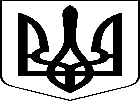 УКРАЇНАРІВНЕНСЬКА  ОБЛАСНА  ДЕРЖАВНА  АДМІНІСТРАЦІЯ
ДЕПАРТАМЕНТ ЦИВІЛЬНОГО ЗАХИСТУ ТА ОХОРОНИ  ЗДОРОВ’Я НАСЕЛЕННЯвул. 16 Липня, 38, м. Рівне, 33028, тел. (0362-2) 26-67-34 факс: 26-17-67E-mail: operator.rouoz@gmail.com Код в ЄДРПОУ 44333711______________________________________________________________________________________________________Обґрунтування технічних та якісних характеристик предмета закупівлі, розміру бюджетного призначення, очікуваної вартості предмета закупівліна виконання Постанови КМУ від 11.10.2016 №710 (зі змінами)Послуги з технічного обслуговування встановленого обладнання, відновлення працездатності обладнання, яке вийшло з ладу, автоматизованої системи централізованого оповіщення (АСЦО «Сигнал ВО») Про закупівлюОчікувана вартість:367 652 грн з ПДВВид предмета закупівлі:послугиПідстава:Відсутність конкуренції з технічних причинОбґрунтування:З 80-х років минулого століття послуги з експлуатаційно-технічного обслуговування апаратури та інших технічних засобів оповіщення і зв’язку цивільного захисту на території Рівненської області надаються публічним акціонерним товариством "Укртелеком" (Рівненська філія ПАТ "Укртелеком"), апаратура та технічні засоби оповіщення змонтовані їх силами та на їх площах по всій території області. Публічне акціонерне товариство "Укртелеком" (Рівненська філія ПАТ "Укртелеком") має відповідну матеріально-технічну базу та кваліфікованих фахівців. Демонтаж обладнання з площ публічного акціонерного товариства "Укртелеком" (Рівненської філії ПАТ "Укртелеком") та монтаж на площах будь-якого іншого постачальника телекомунікаційних послуг значно перевищить вартість самих послуг з технічного обслуговування апаратури та інших технічних засобів оповіщення і зв’язку цивільного захисту. Посилання на експертні, нормативні, технічні та інші документи, що підтверджують наявність умов застосування процедури закупівлі: постанова Кабінету Міністрів України від 27 вересня 2017 року № 733 "Про затвердження Положення про організацію оповіщення про загрозу виникнення або виникнення надзвичайних ситуацій та зв’язку у сфері цивільного захисту"; Програма реконструкції, удосконалення, розвитку та утримання територіальної автоматизованої системи централізованого оповіщення цивільного захисту Рівненської області на 2018 - 2024 роки затверджена рішенням Рівненської обласної ради від 18 травня 2018 року № 939; ДБН В.2.5-76:2014;. ТУ У 26.2-32723765-002:2012. Переговорна процедура застосовується з метою забезпечення функціонування та недопущення зриву обслуговування системи оповіщення Рівненської області. Закупівля послуг обслуговування системи оповіщення області обумовлена потребою уніфікації, стандартизації, забезпечення сумісності надання послуг, та здійснюється з метою уникнення проблем технічного характеру, пов’язаних з експлуатацією та обслуговуванням системи оповіщенняІдентифікатор закупівлі:UA-2021-10-29-004479-a Закупівля на prozorro.gov.uaІдентифікатор плану закупівлі:UA-P-2021-10-29-004673-aДодаються: Перелік каналів електрозв'язку для системи оповіщення Рівненської області Перелік послуг з технічного обслуговування АСЦО "Сигнал - ВО" Витяг з реєстру операторів, провайдерів телекомунікацій 